Answer Key – Homework Assignment May 19th- 22nd, 2020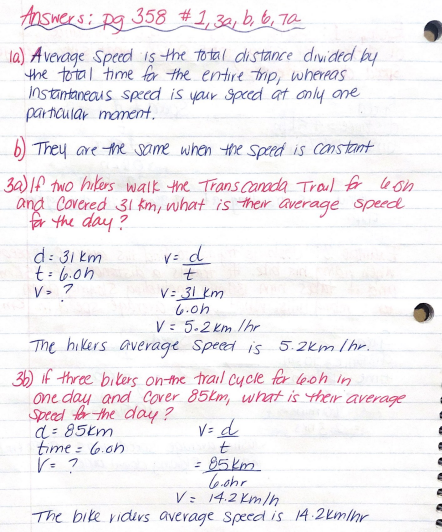 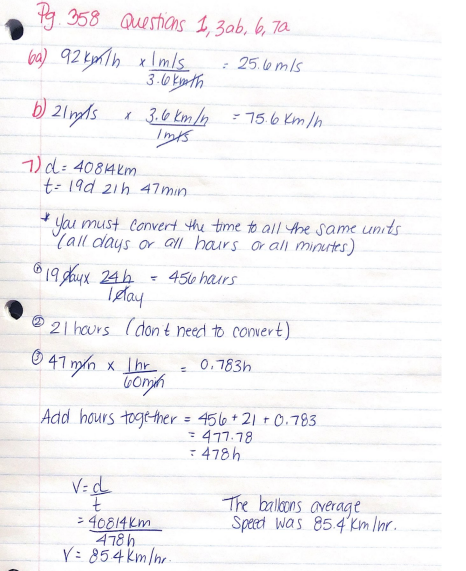 